SCIENTIFIC CURRICULUM VITAE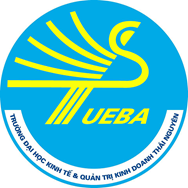 THAI NGUYEN UNIVERSITY OF ECONOMICS AND BUSINESS ADMINISTRATIONTan Thinh Ward, Thai Nguyen City, Vietnam Website: http://en.tueba.edu.vn, Email: international@tueba.edu.vn 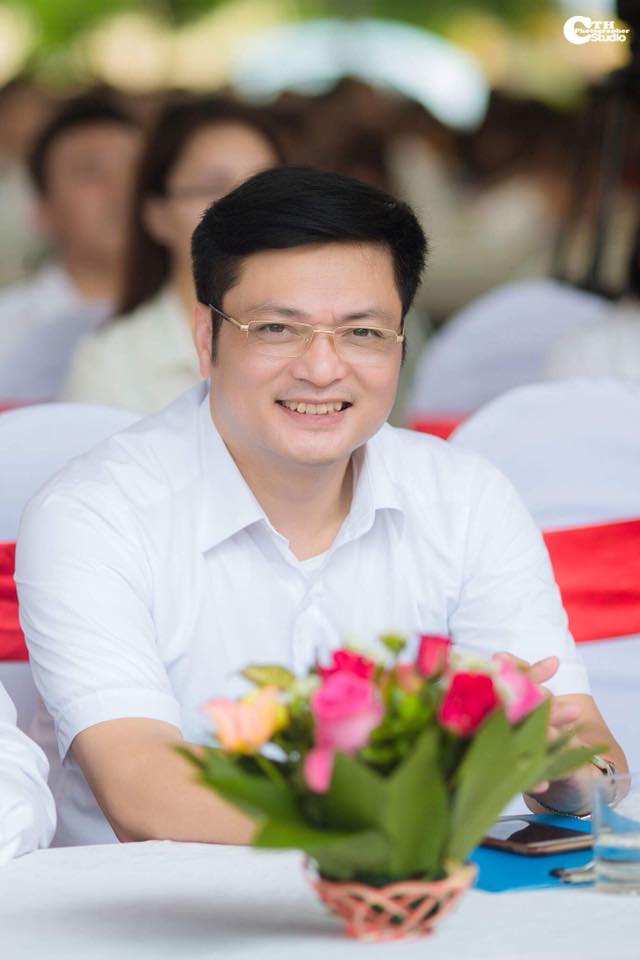 1. Personal information 1. Personal information Full nameDO ANH TAIAcademic titleAssoc. Prof. DrDate of birth14 November 1971`GenderMaleCurrent addressTan Thinh Ward, Thai Nguyen CityMobile phone(+84)0947111978Emaildoanhtaitnu@gmail.com/ doanhtai@tnu.edu.vnPosition and workplaceVice Rector of Thai Nguyen University of Economics and Business Administration2. Education background2. Education background2. Education background2. Education background2. Education background2.1. Education progress 2.1. Education progress 2.1. Education progress 2.1. Education progress 2.1. Education progress Year of graduationLevelLevelMajorTraining institution 1993BachelorBachelorAgricultural EconomicsThai Nguyen University of Agricultural and Forestry1997MasterMasterAgricultural EconomicsHa Noi University of Agrỉculture2004PHDPHDAgricultural EconomicsHohenheim University2.2. Foreign language proficiency 2.2. Foreign language proficiency 2.2. Foreign language proficiency 2.2. Foreign language proficiency 2.2. Foreign language proficiency LanguageLanguageLevelLevelLevelEnglishEnglishDDDGermanyGermanyBBB3. Scientific research 3. Scientific research 3. Scientific research 3. Scientific research 3. Scientific research 3. Scientific research 3. Scientific research 3. Scientific research 3. Scientific research 3. Scientific research 3. Scientific research 3. Scientific research 3. Scientific research 3.1. Field of research3.1. Field of research3.1. Field of researchExpertiseExpertiseExpertiseEconometrics, Economic mathematic, Seminar and research assistant, Analysis of Statistical data, Farm and Household Economics, Quantitative Business Analysis, Managerial economics, Micro economicsEconometrics, Economic mathematic, Seminar and research assistant, Analysis of Statistical data, Farm and Household Economics, Quantitative Business Analysis, Managerial economics, Micro economicsEconometrics, Economic mathematic, Seminar and research assistant, Analysis of Statistical data, Farm and Household Economics, Quantitative Business Analysis, Managerial economics, Micro economicsEconometrics, Economic mathematic, Seminar and research assistant, Analysis of Statistical data, Farm and Household Economics, Quantitative Business Analysis, Managerial economics, Micro economicsEconometrics, Economic mathematic, Seminar and research assistant, Analysis of Statistical data, Farm and Household Economics, Quantitative Business Analysis, Managerial economics, Micro economicsEconometrics, Economic mathematic, Seminar and research assistant, Analysis of Statistical data, Farm and Household Economics, Quantitative Business Analysis, Managerial economics, Micro economicsEconometrics, Economic mathematic, Seminar and research assistant, Analysis of Statistical data, Farm and Household Economics, Quantitative Business Analysis, Managerial economics, Micro economicsEconometrics, Economic mathematic, Seminar and research assistant, Analysis of Statistical data, Farm and Household Economics, Quantitative Business Analysis, Managerial economics, Micro economicsEconometrics, Economic mathematic, Seminar and research assistant, Analysis of Statistical data, Farm and Household Economics, Quantitative Business Analysis, Managerial economics, Micro economicsEconometrics, Economic mathematic, Seminar and research assistant, Analysis of Statistical data, Farm and Household Economics, Quantitative Business Analysis, Managerial economics, Micro economicsMain research orientationMain research orientationMain research orientationHousehold economics, Resources in the household, Poverty and food security, Livelihood in the upland, Landscape management, Resources management for sustainable development, Environmental EconomicsHousehold economics, Resources in the household, Poverty and food security, Livelihood in the upland, Landscape management, Resources management for sustainable development, Environmental EconomicsHousehold economics, Resources in the household, Poverty and food security, Livelihood in the upland, Landscape management, Resources management for sustainable development, Environmental EconomicsHousehold economics, Resources in the household, Poverty and food security, Livelihood in the upland, Landscape management, Resources management for sustainable development, Environmental EconomicsHousehold economics, Resources in the household, Poverty and food security, Livelihood in the upland, Landscape management, Resources management for sustainable development, Environmental EconomicsHousehold economics, Resources in the household, Poverty and food security, Livelihood in the upland, Landscape management, Resources management for sustainable development, Environmental EconomicsHousehold economics, Resources in the household, Poverty and food security, Livelihood in the upland, Landscape management, Resources management for sustainable development, Environmental EconomicsHousehold economics, Resources in the household, Poverty and food security, Livelihood in the upland, Landscape management, Resources management for sustainable development, Environmental EconomicsHousehold economics, Resources in the household, Poverty and food security, Livelihood in the upland, Landscape management, Resources management for sustainable development, Environmental EconomicsHousehold economics, Resources in the household, Poverty and food security, Livelihood in the upland, Landscape management, Resources management for sustainable development, Environmental Economics3.2. Publications and accomplishments3.2. Publications and accomplishments3.2. Publications and accomplishments3.2. Publications and accomplishments3.2. Publications and accomplishments3.2. Publications and accomplishments3.2. Publications and accomplishments3.2. Publications and accomplishments3.2. Publications and accomplishments3.2. Publications and accomplishments3.2. Publications and accomplishments3.2. Publications and accomplishments3.2. Publications and accomplishments3.2.1. Textbooks, Monographs3.2.1. Textbooks, Monographs3.2.1. Textbooks, Monographs3.2.1. Textbooks, Monographs3.2.1. Textbooks, Monographs3.2.1. Textbooks, Monographs3.2.1. Textbooks, Monographs3.2.1. Textbooks, Monographs3.2.1. Textbooks, Monographs3.2.1. Textbooks, Monographs3.2.1. Textbooks, Monographs3.2.1. Textbooks, Monographs3.2.1. Textbooks, MonographsYearAuthorsAuthorsAuthorsAuthorsTitleTitleTitleTitlePublisher/ISBNPublisher/ISBNPublisher/ISBNPublisher/ISBN2004Do Anh TaiDo Anh TaiDo Anh TaiDo Anh TaiFamily Resources and their impact on living standard and food security of farmers in the mountainous farming systems in Northwest VietnamFamily Resources and their impact on living standard and food security of farmers in the mountainous farming systems in Northwest VietnamFamily Resources and their impact on living standard and food security of farmers in the mountainous farming systems in Northwest VietnamFamily Resources and their impact on living standard and food security of farmers in the mountainous farming systems in Northwest VietnamMargraf Verlag – GermanyMargraf Verlag – GermanyMargraf Verlag – GermanyMargraf Verlag – Germany2006Do Anh TaiDo Anh TaiDo Anh TaiDo Anh TaiResources and Livelihood in Mountain Areas of South East Asia – Farming and rural systems in a changing environmentResources and Livelihood in Mountain Areas of South East Asia – Farming and rural systems in a changing environmentResources and Livelihood in Mountain Areas of South East Asia – Farming and rural systems in a changing environmentResources and Livelihood in Mountain Areas of South East Asia – Farming and rural systems in a changing environmentMargraf Verlag – GermanyMargraf Verlag – GermanyMargraf Verlag – GermanyMargraf Verlag – Germany2007Trần Chí Thiện, Đỗ Anh Tài và P. SneesbyTrần Chí Thiện, Đỗ Anh Tài và P. SneesbyTrần Chí Thiện, Đỗ Anh Tài và P. SneesbyTrần Chí Thiện, Đỗ Anh Tài và P. SneesbyThe basis for territorial rural development in Vietnam - Northern mountainous regionThe basis for territorial rural development in Vietnam - Northern mountainous regionThe basis for territorial rural development in Vietnam - Northern mountainous regionThe basis for territorial rural development in Vietnam - Northern mountainous regionHanoi Agricultural Publishing House,Hanoi Agricultural Publishing House,Hanoi Agricultural Publishing House,Hanoi Agricultural Publishing House,2007Do Thi Lan, Do Anh TaiDo Thi Lan, Do Anh TaiDo Thi Lan, Do Anh TaiDo Thi Lan, Do Anh TaiTextbook of Soil Resource EconomicsTextbook of Soil Resource EconomicsTextbook of Soil Resource EconomicsTextbook of Soil Resource EconomicsHanoi Agricultural Publishing House,Hanoi Agricultural Publishing House,Hanoi Agricultural Publishing House,Hanoi Agricultural Publishing House,2008Do Anh TaiDo Anh TaiDo Anh TaiDo Anh TaiStatistical Analysis CurriculumStatistical Analysis CurriculumStatistical Analysis CurriculumStatistical Analysis CurriculumStatistical Publishing HouseStatistical Publishing HouseStatistical Publishing HouseStatistical Publishing House3.2.2. Articles in national scientific journals3.2.2. Articles in national scientific journals3.2.2. Articles in national scientific journals3.2.2. Articles in national scientific journals3.2.2. Articles in national scientific journals3.2.2. Articles in national scientific journals3.2.2. Articles in national scientific journals3.2.2. Articles in national scientific journals3.2.2. Articles in national scientific journals3.2.2. Articles in national scientific journals3.2.2. Articles in national scientific journals3.2.2. Articles in national scientific journals3.2.2. Articles in national scientific journalsYearAuthorsAuthorsAuthorsAuthorsArticle titleArticle titleArticle titleArticle titleName of publisher, number, volume, pages/ISSNName of publisher, number, volume, pages/ISSNName of publisher, number, volume, pages/ISSNName of publisher, number, volume, pages/ISSN2008Do Anh TaiDo Anh TaiDo Anh TaiDo Anh TaiInitially implementing the self-declaration and tax payment mechanism in Thai NguyenInitially implementing the self-declaration and tax payment mechanism in Thai NguyenInitially implementing the self-declaration and tax payment mechanism in Thai NguyenInitially implementing the self-declaration and tax payment mechanism in Thai NguyenJournal of Science and Technology - Thai Nguyen University, Vol. 45, 2008Journal of Science and Technology - Thai Nguyen University, Vol. 45, 2008Journal of Science and Technology - Thai Nguyen University, Vol. 45, 2008Journal of Science and Technology - Thai Nguyen University, Vol. 45, 20082008Do Anh TaiDo Anh TaiDo Anh TaiDo Anh TaiCraft village economic development associated with environmental protection - Case in Gia Binh district, Bac Ninh provinceCraft village economic development associated with environmental protection - Case in Gia Binh district, Bac Ninh provinceCraft village economic development associated with environmental protection - Case in Gia Binh district, Bac Ninh provinceCraft village economic development associated with environmental protection - Case in Gia Binh district, Bac Ninh provinceJournal of Economic Management, 2008.Journal of Economic Management, 2008.Journal of Economic Management, 2008.Journal of Economic Management, 2008.2008Do Anh TaiDo Anh TaiDo Anh TaiDo Anh TaiDeveloping tea market in Thai Nguyen provinceDeveloping tea market in Thai Nguyen provinceDeveloping tea market in Thai Nguyen provinceDeveloping tea market in Thai Nguyen provinceJournal of Science and Technology - Thai Nguyen University, Book 46, 2008Journal of Science and Technology - Thai Nguyen University, Book 46, 2008Journal of Science and Technology - Thai Nguyen University, Book 46, 2008Journal of Science and Technology - Thai Nguyen University, Book 46, 20082017Do Anh TaiDo Anh TaiDo Anh TaiDo Anh TaiThe impact of 135 program period 2011 - 2015 on the livelihoods of ethnic minorities in Vo Nhai district, Thai Nguyen provinceThe impact of 135 program period 2011 - 2015 on the livelihoods of ethnic minorities in Vo Nhai district, Thai Nguyen provinceThe impact of 135 program period 2011 - 2015 on the livelihoods of ethnic minorities in Vo Nhai district, Thai Nguyen provinceThe impact of 135 program period 2011 - 2015 on the livelihoods of ethnic minorities in Vo Nhai district, Thai Nguyen provinceJournal of Agriculture and Rural Development, 2017.Journal of Agriculture and Rural Development, 2017.Journal of Agriculture and Rural Development, 2017.Journal of Agriculture and Rural Development, 2017.2016Do Anh TaiDo Anh TaiDo Anh TaiDo Anh TaiHouseholds' livelihood resources for green economic development in Son Dong district, Bac Giang provinceHouseholds' livelihood resources for green economic development in Son Dong district, Bac Giang provinceHouseholds' livelihood resources for green economic development in Son Dong district, Bac Giang provinceHouseholds' livelihood resources for green economic development in Son Dong district, Bac Giang provinceEconomics and Forecast ReviewEconomics and Forecast ReviewEconomics and Forecast ReviewEconomics and Forecast Review2016Do Anh TaiDo Anh TaiDo Anh TaiDo Anh TaiDevelop a green economy from theory to reality in the northern mountainous region of Vietnam,Develop a green economy from theory to reality in the northern mountainous region of Vietnam,Develop a green economy from theory to reality in the northern mountainous region of Vietnam,Develop a green economy from theory to reality in the northern mountainous region of Vietnam,Journal of Science and Technology, Thai Nguyen University, 2016.Journal of Science and Technology, Thai Nguyen University, 2016.Journal of Science and Technology, Thai Nguyen University, 2016.Journal of Science and Technology, Thai Nguyen University, 2016.2019Do Anh TaiDo Anh TaiDo Anh TaiDo Anh TaiDong gong tourism, potential economic development direction for the mountainous region of North VietnamDong gong tourism, potential economic development direction for the mountainous region of North VietnamDong gong tourism, potential economic development direction for the mountainous region of North VietnamDong gong tourism, potential economic development direction for the mountainous region of North VietnamJournal of Economics and ForecastingJournal of Economics and ForecastingJournal of Economics and ForecastingJournal of Economics and Forecasting2020Do Anh TaiDo Anh TaiDo Anh TaiDo Anh TaiDoes tuition fee policy reform encourage poor children'sschool enrolment? Evidence from VietnamDoes tuition fee policy reform encourage poor children'sschool enrolment? Evidence from VietnamDoes tuition fee policy reform encourage poor children'sschool enrolment? Evidence from VietnamDoes tuition fee policy reform encourage poor children'sschool enrolment? Evidence from VietnamEconomic Analysis and Policy Magazine,Economic Analysis and Policy Magazine,Economic Analysis and Policy Magazine,Economic Analysis and Policy Magazine,3.2.3. Articles in international journals3.2.3. Articles in international journals3.2.3. Articles in international journals3.2.3. Articles in international journals3.2.3. Articles in international journals3.2.3. Articles in international journals3.2.3. Articles in international journals3.2.3. Articles in international journals3.2.3. Articles in international journals3.2.3. Articles in international journals3.2.3. Articles in international journals3.2.3. Articles in international journals3.2.3. Articles in international journalsYearAuthorsAuthorsAuthorsAuthorsArticle titleArticle titleArticle titleArticle titleName of publisher, number, volume, pagesName of publisher, number, volume, pagesName of publisher, number, volume, pagesName of publisher, number, volume, pages2009Do Anh TaiDo Anh TaiDo Anh TaiDo Anh TaiPayments for environmental services in upper-catchments of Vietnam: will it help the poorest?Payments for environmental services in upper-catchments of Vietnam: will it help the poorest?Payments for environmental services in upper-catchments of Vietnam: will it help the poorest?Payments for environmental services in upper-catchments of Vietnam: will it help the poorest?International Journal of the CommonsInternational Journal of the CommonsInternational Journal of the CommonsInternational Journal of the Commons2017Do Anh TaiDo Anh TaiDo Anh TaiDo Anh TaiProvincial competitiveness index from the perpective of the business: The situation and solutions. Case study in Bac Giang, VietnamProvincial competitiveness index from the perpective of the business: The situation and solutions. Case study in Bac Giang, VietnamProvincial competitiveness index from the perpective of the business: The situation and solutions. Case study in Bac Giang, VietnamProvincial competitiveness index from the perpective of the business: The situation and solutions. Case study in Bac Giang, VietnamInternational Journal of economics, commerce and management, ijecm.co.uk,International Journal of economics, commerce and management, ijecm.co.uk,International Journal of economics, commerce and management, ijecm.co.uk,International Journal of economics, commerce and management, ijecm.co.uk,2019Do Anh TaiDo Anh TaiDo Anh TaiDo Anh TaiImproving enhancing market entry index and unofficial costs index, collecting FDI capital for the Northern mountainous provinces of Vietnam,Improving enhancing market entry index and unofficial costs index, collecting FDI capital for the Northern mountainous provinces of Vietnam,Improving enhancing market entry index and unofficial costs index, collecting FDI capital for the Northern mountainous provinces of Vietnam,Improving enhancing market entry index and unofficial costs index, collecting FDI capital for the Northern mountainous provinces of Vietnam,International Journal of economics, commerce and management, ijecm.co.ukInternational Journal of economics, commerce and management, ijecm.co.ukInternational Journal of economics, commerce and management, ijecm.co.ukInternational Journal of economics, commerce and management, ijecm.co.uk3.2.4. National conference reports3.2.4. National conference reports3.2.4. National conference reports3.2.4. National conference reports3.2.4. National conference reports3.2.4. National conference reports3.2.4. National conference reports3.2.4. National conference reports3.2.4. National conference reports3.2.4. National conference reports3.2.4. National conference reports3.2.4. National conference reports3.2.4. National conference reportsYearAuthorsAuthorsAuthorsArticle titleArticle titleArticle titleConference name, VenueConference name, VenueConference name, VenueConference name, VenueConference name, VenueName of publisher, number, volume, pages3.2.5. International conference reports3.2.5. International conference reports3.2.5. International conference reports3.2.5. International conference reports3.2.5. International conference reports3.2.5. International conference reports3.2.5. International conference reports3.2.5. International conference reports3.2.5. International conference reports3.2.5. International conference reports3.2.5. International conference reports3.2.5. International conference reports3.2.5. International conference reportsYearAuthorsAuthorsAuthorsArticle titleArticle titleArticle titleConference name, VenueConference name, VenueConference name, VenueConference name, VenueConference name, VenueName of publisher, number, volume, pages2006Effectiveness of agroforestry in reducing erosion and increasing crop yield in Ba Be - Bac Can.Effectiveness of agroforestry in reducing erosion and increasing crop yield in Ba Be - Bac Can.Effectiveness of agroforestry in reducing erosion and increasing crop yield in Ba Be - Bac Can.Proceedings of the international scientific conference "Sustainable development of rural northern mountainous areas of Vietnam" - Agricultural Publishing House, 2006.Proceedings of the international scientific conference "Sustainable development of rural northern mountainous areas of Vietnam" - Agricultural Publishing House, 2006.Proceedings of the international scientific conference "Sustainable development of rural northern mountainous areas of Vietnam" - Agricultural Publishing House, 2006.Proceedings of the international scientific conference "Sustainable development of rural northern mountainous areas of Vietnam" - Agricultural Publishing House, 2006.Proceedings of the international scientific conference "Sustainable development of rural northern mountainous areas of Vietnam" - Agricultural Publishing House, 2006.2006o Poverty with the management and use of natural resources and the environment.o Poverty with the management and use of natural resources and the environment.o Poverty with the management and use of natural resources and the environment.Proceedings of the international scientific conference "Sustainable development of rural northern mountainous areas of Vietnam" - Agricultural Publishing House, 2006Proceedings of the international scientific conference "Sustainable development of rural northern mountainous areas of Vietnam" - Agricultural Publishing House, 2006Proceedings of the international scientific conference "Sustainable development of rural northern mountainous areas of Vietnam" - Agricultural Publishing House, 2006Proceedings of the international scientific conference "Sustainable development of rural northern mountainous areas of Vietnam" - Agricultural Publishing House, 2006Proceedings of the international scientific conference "Sustainable development of rural northern mountainous areas of Vietnam" - Agricultural Publishing House, 2006New methodologies in mountain research in Northern VietnamNew methodologies in mountain research in Northern VietnamNew methodologies in mountain research in Northern VietnamProceedings of the international scientific conference "Sustainable development of rural northern mountainous areas of Vietnam" - Agricultural Publishing House, 2006Proceedings of the international scientific conference "Sustainable development of rural northern mountainous areas of Vietnam" - Agricultural Publishing House, 2006Proceedings of the international scientific conference "Sustainable development of rural northern mountainous areas of Vietnam" - Agricultural Publishing House, 2006Proceedings of the international scientific conference "Sustainable development of rural northern mountainous areas of Vietnam" - Agricultural Publishing House, 2006Proceedings of the international scientific conference "Sustainable development of rural northern mountainous areas of Vietnam" - Agricultural Publishing House, 20062007Poverty, status and causes - case in Dinh Hoa district, Thai NguyenPoverty, status and causes - case in Dinh Hoa district, Thai NguyenPoverty, status and causes - case in Dinh Hoa district, Thai NguyenProceedings of the international scientific conference "Urbanization, rural development and environmental impacts on the northern mountainous region of Vietnam" - Agriculture Publishing House, 2007.Proceedings of the international scientific conference "Urbanization, rural development and environmental impacts on the northern mountainous region of Vietnam" - Agriculture Publishing House, 2007.Proceedings of the international scientific conference "Urbanization, rural development and environmental impacts on the northern mountainous region of Vietnam" - Agriculture Publishing House, 2007.Proceedings of the international scientific conference "Urbanization, rural development and environmental impacts on the northern mountainous region of Vietnam" - Agriculture Publishing House, 2007.Proceedings of the international scientific conference "Urbanization, rural development and environmental impacts on the northern mountainous region of Vietnam" - Agriculture Publishing House, 2007.2009Payments for environmental services in upper-catchments of Vietnam: will it help the poorest?Payments for environmental services in upper-catchments of Vietnam: will it help the poorest?Payments for environmental services in upper-catchments of Vietnam: will it help the poorest?International Journal of the Commons, Vol 3, No 1 (2009).International Journal of the Commons, Vol 3, No 1 (2009).International Journal of the Commons, Vol 3, No 1 (2009).International Journal of the Commons, Vol 3, No 1 (2009).International Journal of the Commons, Vol 3, No 1 (2009).3.3. Research projects3.3. Research projects3.3. Research projects3.3. Research projects3.3. Research projects3.3. Research projects3.3. Research projects3.3. Research projects3.3. Research projects3.3. Research projects3.3. Research projects3.3. Research projects3.3. Research projectsProject durationProject durationProject nameProject nameProject nameProject nameFunding institutionFunding institutionFunded amountFunded amountFunded amountPosition/role in the projectPosition/role in the project2004 – 20092004 – 2009Creating a favorable environment for rural development in Thai Nguyen Province”. Project implementation location: Thai Nguyen provinceCreating a favorable environment for rural development in Thai Nguyen Province”. Project implementation location: Thai Nguyen provinceCreating a favorable environment for rural development in Thai Nguyen Province”. Project implementation location: Thai Nguyen provinceCreating a favorable environment for rural development in Thai Nguyen Province”. Project implementation location: Thai Nguyen provinceINSA-ETEA, SpainINSA-ETEA, SpainMemberMember2006 – 20092006 – 2009Study of Households' Long-term Welfare and Poverty Dynamics in Mountainous Areas of Thai Nguyen ProvinceStudy of Households' Long-term Welfare and Poverty Dynamics in Mountainous Areas of Thai Nguyen ProvinceStudy of Households' Long-term Welfare and Poverty Dynamics in Mountainous Areas of Thai Nguyen ProvinceStudy of Households' Long-term Welfare and Poverty Dynamics in Mountainous Areas of Thai Nguyen ProvinceUniversity of Wisconsin, USAUniversity of Wisconsin, USAMemberMember2006 – 20092006 – 2009Rice Landscape Management for Raising Water Productivity, Conserving Resources, and Improving Livelihoods in Upper Catchments of the Mekong and Red River Basins (PN 11) (IRRI ref: DPPC2003-23)Rice Landscape Management for Raising Water Productivity, Conserving Resources, and Improving Livelihoods in Upper Catchments of the Mekong and Red River Basins (PN 11) (IRRI ref: DPPC2003-23)Rice Landscape Management for Raising Water Productivity, Conserving Resources, and Improving Livelihoods in Upper Catchments of the Mekong and Red River Basins (PN 11) (IRRI ref: DPPC2003-23)Rice Landscape Management for Raising Water Productivity, Conserving Resources, and Improving Livelihoods in Upper Catchments of the Mekong and Red River Basins (PN 11) (IRRI ref: DPPC2003-23)International Rice Institute IRRIInternational Rice Institute IRRI2008 – 20122008 – 2012Economic Sustainability of Natural Forest Management in the TropicsEconomic Sustainability of Natural Forest Management in the TropicsEconomic Sustainability of Natural Forest Management in the TropicsEconomic Sustainability of Natural Forest Management in the TropicsCenter for Forest and Forest Products Research (BFH), University of Hamburg, GermanyCenter for Forest and Forest Products Research (BFH), University of Hamburg, Germany3.4. Other information on scientific research 3.4. Other information on scientific research 3.4. Other information on scientific research 3.4. Other information on scientific research 3.4. Other information on scientific research 3.4. Other information on scientific research 3.4. Other information on scientific research 3.4. Other information on scientific research 3.4. Other information on scientific research 3.4. Other information on scientific research 3.4. Other information on scientific research 3.4. Other information on scientific research 3.4. Other information on scientific research Member of professional organizations and associations, editorial board of national and international journals, member of the national/international council ...etc.Member of professional organizations and associations, editorial board of national and international journals, member of the national/international council ...etc.Member of professional organizations and associations, editorial board of national and international journals, member of the national/international council ...etc.Member of professional organizations and associations, editorial board of national and international journals, member of the national/international council ...etc.Member of professional organizations and associations, editorial board of national and international journals, member of the national/international council ...etc.Member of professional organizations and associations, editorial board of national and international journals, member of the national/international council ...etc.Member of professional organizations and associations, editorial board of national and international journals, member of the national/international council ...etc.Member of professional organizations and associations, editorial board of national and international journals, member of the national/international council ...etc.Member of professional organizations and associations, editorial board of national and international journals, member of the national/international council ...etc.Member of professional organizations and associations, editorial board of national and international journals, member of the national/international council ...etc.Member of professional organizations and associations, editorial board of national and international journals, member of the national/international council ...etc.Member of professional organizations and associations, editorial board of national and international journals, member of the national/international council ...etc.Member of professional organizations and associations, editorial board of national and international journals, member of the national/international council ...etc.Name of organizationName of organizationName of organizationName of organizationName of organizationName of organizationName of organizationName of organizationName of organizationName of organizationResponsibility Responsibility Responsibility 4. Teaching  4. Teaching  4.1. Majors for teaching Economic 4.2. Courses/modules can be taken Econometrics, Mathematical Economics, Microeconomics, Statistical Principles, Presentation Skills, Environmental Economics